DEBRECENI Csokonai Vitéz Mihály Gimnázium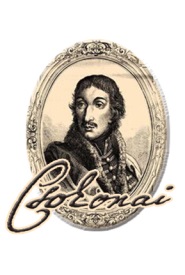 4032 Debrecen, Békessy Béla u. 12.  531-867e-mail: iskola@csokonai-debr.sulinet.hu, OM: 031197A tanulók le- és kimaradásával, évfolyamismétlésével kapcsolatos adatokA 2017/2018. tanévben 16 tanuló kényszerült évfolyamismétlésre, közülük 8 tanuló más intézményben folytatja tanulmányait.Tanév közben 1 nem tanköteles tanuló tanulói jogviszonya szűnt meg kimaradással. 